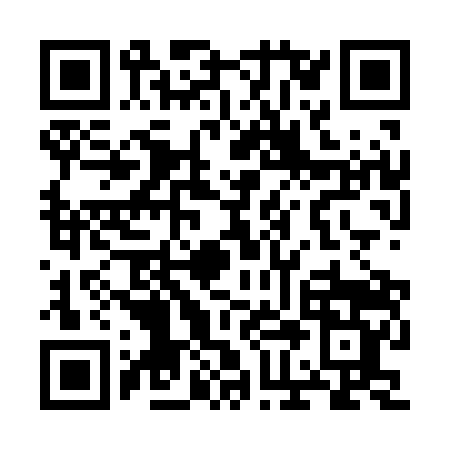 Prayer times for Ribeira de Frades, PortugalWed 1 May 2024 - Fri 31 May 2024High Latitude Method: Angle Based RulePrayer Calculation Method: Muslim World LeagueAsar Calculation Method: HanafiPrayer times provided by https://www.salahtimes.comDateDayFajrSunriseDhuhrAsrMaghribIsha1Wed4:496:331:316:268:2910:072Thu4:476:321:316:278:3010:093Fri4:466:311:316:278:3110:104Sat4:446:291:316:288:3210:115Sun4:426:281:316:288:3310:136Mon4:416:271:316:298:3410:147Tue4:396:261:306:308:3510:168Wed4:376:251:306:308:3610:179Thu4:366:241:306:318:3710:1910Fri4:346:231:306:318:3810:2011Sat4:336:221:306:328:3910:2212Sun4:316:211:306:328:4010:2313Mon4:296:201:306:338:4110:2514Tue4:286:191:306:338:4210:2615Wed4:276:181:306:348:4310:2716Thu4:256:171:306:358:4410:2917Fri4:246:161:306:358:4510:3018Sat4:226:151:306:368:4610:3219Sun4:216:141:306:368:4710:3320Mon4:206:141:306:378:4810:3421Tue4:186:131:316:378:4910:3622Wed4:176:121:316:388:5010:3723Thu4:166:111:316:388:5110:3824Fri4:156:111:316:398:5110:4025Sat4:146:101:316:398:5210:4126Sun4:126:091:316:408:5310:4227Mon4:116:091:316:408:5410:4328Tue4:106:081:316:418:5510:4529Wed4:096:081:316:418:5510:4630Thu4:086:071:326:428:5610:4731Fri4:086:071:326:428:5710:48